Дополнительный механизм накопления пенсии. Объясняем, как он будет работать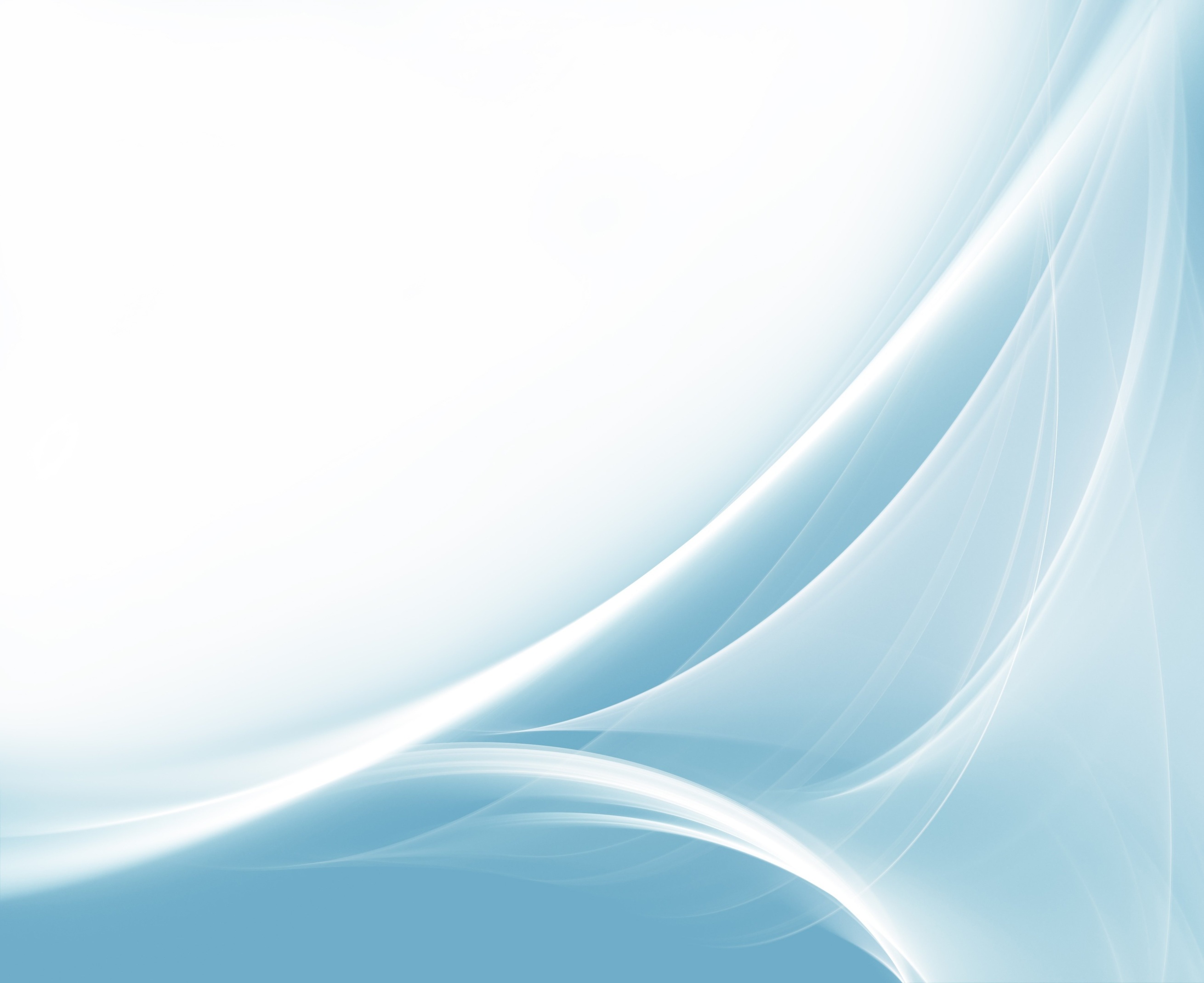 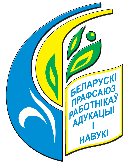 27 сентября Президент подписал Указ № 367 «О добровольном страховании дополнительной накопительной пенсии». Согласно документу с 1 октября 2022 года работникам предложат еще один механизм, который позволит получать больший доход на заслуженном отдыхе. Предполагается, что нормативный правовой акт подтолкнет развитие добровольного пенсионного страхования в нашей стране. На самые популярные вопросы ответила заместитель начальника главного управления пенсионного обеспечения Министерства труда и социальной защиты Лариса Яшкова.Кто сможет участвовать в программе?– Все работники, за которых работодатели уплачивают обязательные взносы в бюджет Фонда социальной защиты населения. Однако вступать в добровольную пенсионную страховую программу можно будет не позднее, чем за три года до выхода на пенсию. Участие в ней позволит в дополнение к государственным пенсионным выплатам сформировать дополнительный доход на старость.Что нужно для вступления?– Добровольное страхование дополнительной накопительной пенсии будет осуществлять республиканское унитарное страховое предприятие «Стравита», имеющее достаточно развитую сеть филиалов по стране. Поэтому те, кто захочет воспользоваться программой, с 1 октября следующего года смогут прийти в офис страховщика, подать заявление и заключить договор. Либо это можно сделать в электронном виде через официальный сайт РУСП «Стравита». После заключения договора на работника откроют именной лицевой счет – его номер должен соответствовать страховому номеру. Дополнительные взносы на накопительную пенсию будут зачисляться на этот счет.Когда можно будет воспользоваться накопленной пенсией?– Выплаты начнутся по достижении общеустановленного пенсионного возраста (с 2022 года у мужчин – 63 года, женщин – 58 лет). Они будут разбиты на пять или десять лет (в зависимости от срока, указанного в заявлении о страховании) и производиться ежемесячно равными долями путем перечисления во вклад или иной банковский счет, указанный страховщиком. Есть еще один немаловажный финансовый стимул: сформированные пенсионные накопления будут переходить по наследству.С какого возраста лучше начинать платить взносы?– Решение по данному вопросу работники станут принимать самостоятельно. Безусловно, чем раньше вы решитесь на внесение дополнительных взносов на накопительную пенсию, тем больший доход будете иметь в старости. Поэтому о будущем стоит задуматься уже сейчас. Кстати, у новой системы есть и приятный бонус: льготы по подоходному налогу при уплате дополнительного взноса и при получении накопительной пенсии.Как будет работать механизм?– Уплачивать дополнительные взносы на накопительную пенсию работники будут за собственные средства. При этом задействуется механизм государственного софинансирования. Что это такое? Работник может уплачивать допвзнос в размере до десяти процентов заработка (в дополнение к уже имеющемуся обязательному страховому взносу в бюджет Фонда социальной защиты населения – составляет один процент заработной платы). Размер взноса каждый выбирает самостоятельно. Одновременно подключается работодатель: он будет обязан уплачивать взносы, соразмерные тем, что делают работники, но не более трех процентов. Допустим, человек решит платить один, два или три процента, то и работодатель добавит столько же. Но начиная с четырех процентов, схема меняется. Так, если взнос работника составит от четырех до десяти процентов, то нанимателя – только три. Получается, что максимальный процент от заработка, который можно будет направить на накопление дополнительной пенсии, составит 13 процентов (10 процентов от работника и три процента от работодателя). Необходимо заметить, что вступление работников в новую страховую программу не приведет к увеличению взносов (финансовой нагрузки) для работодателей. Их взнос на пенсионное страхование в бюджет Фонда социальной защиты населения остается прежним (а это 28 процентов). Если три процента уйдет на добровольное пенсионное страхование работника, то 25 процентов – в ФСЗН.